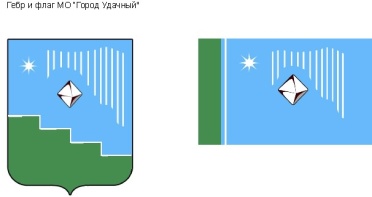 Российская Федерация (Россия)Республика Саха (Якутия)Муниципальное образование «Город Удачный»Городской Совет депутатовIII созывXL СЕССИЯРЕШЕНИЕ9 ноября 2016 года                                                                                                             № 40-7О проведении очередной сессии городского Совета депутатовЗаслушав и обсудив информацию председателя городского Совета депутатов Тархова А.Б.,  городской Совет депутатов решил:Очередную сессию городского Совета депутатов провести в 16 часов           14 декабря 2016 года в зале заседаний городской администрации.Перечень вопросов повестки дня очередной сессии определить согласно плану нормотворческой деятельности городского Совета депутатов на 2016 год и поступивших проектов решений в адрес городского Совета депутатов. Ответственным лицам за разработку и внесение проектов решений очередной сессии на рассмотрение  городского Совета депутатов  предоставить полный пакет документов по проектам согласно Регламенту городского Совета депутатов МО «Город Удачный».  Опубликовать настоящее решение в порядке, предусмотренном Уставом МО «Город Удачный». Настоящее решение вступает в силу со дня его принятия. Контроль  исполнения настоящего решения возложить на председателя городского Совета депутатов А.Б. Тархова.Председательгородского Совета депутатов                                                                     А.Б. Тархов